Roswell North Elementary 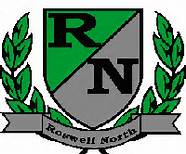 School Governance CouncilDate: April 25, 2016Time: 4:00 PMLocation: CST Office, Roswell North ElementaryAgendaAction ItemsApprove March MinutesApprove April AgendaDiscussion ItemsReports from PTA Board Meeting, Foundation Meeting and Seed Fund Report from Communication Chair regarding ElectionsReport from Council members who attended the Strategic Planning processReview work from April 13 work session.	Review input gathered from Goal Setting exercise with stakeholders (Instructional 	Council, PTA, Foundation) 	Review Community focus group feedback 	Review short term/ long term outcomes for Strategic Planning meeting 3 (Thurs 3/31) 	Maureen will have and can review CCRPI dataInformation ItemsMembers must attend 75% of the meetings and may not miss 3 consecutive meetingsFuture Meeting Dates: May 12th at 4:00pmSet June Meeting